Instytut Humanistyczno-Artystyczny. Projektowanie graficzne I stopnia.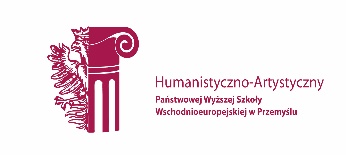 karta ZAJĘĆ (SYLABUS)karta ZAJĘĆ (SYLABUS)I. Zajęcia i ich usytuowanie w harmonogramie realizacji programu2. Formy zajęć dydaktycznych i ich wymiar w harmonogramie realizacji programu studiów.3. Cele zajęć                                                                                                                                                                             C 1 – Wprowadzenie studenta w obszar projektowania graficznego, zaznajomienie z poszczególnymi gałęziami projektowania „2D”, uświadomienie użytkowego charakteru działań projektowo-graficznych niezależnie od użytych narzędzi i mediów, przygotowanie do rozwiązywania prostych problemów z zakresu projektowania graficznego i komunikacji wizualnej.C 2- Zapoznanie studentów z etapami projektowania – rozpoznanie tematyki, szkice wstępne, właściwe projektowanie wraz ze wstępnym przygotowaniem do publikacji w druku lub do celów sieciowych. Zwrócenie uwagi na możliwość osiągnięcia celu projektowego przy użyciu różnych technik, zarówno odręcznego rysunku koncepcyjnego, jak i technik cyfrowych.C 3 - Uświadomienie praktycznej strony zawodu projektanta-grafika oraz znaczenia relacji: zleceniodawca – projektant. Zachęcenie studentów do śledzenia aktualnych trendów w różnych dziedzinach projektowania graficznego.4. Wymagania wstępne w zakresie wiedzy, umiejętności i innych kompetencji.        Ze względu na zróżnicowany początkowy stan wiedzy i praktycznych umiejętności (także umiejętności obsługi programów graficznych), nie stawia się wstępnych wymagań (poza przynoszeniem na ćwiczenia wskazanych materiałów i narzędzi).5. Efekty uczenia się dla zajęć, wraz z odniesieniem do kierunkowych  efektów uczenia się.6. Treści kształcenia – oddzielnie dla każdej formy zajęć dydaktycznych           ( W- wykład, K- konwersatorium, L- laboratorium, P- projekt, PZ- praktyka zawodowa)P-projekt7. Metody weryfikacji efektów uczenia się /w odniesieniu do poszczególnych efektów/8. Narzędzia dydaktyczne9. Ocena osiągniętych efektów uczenia się    9.1. Sposoby ocenyOcena formującaOcena podsumowująca9.2. Kryteria ocenyPrzy ocenie brane jest pod uwagę osiągnięcie przez studenta jak najwyższego poziomu umiejętności techniczno-warsztatowych. Aktywne uczestnictwo w zajęciach, wnikliwa analiza zadanego problemu projektowego. Rzetelność wykonywania zadań, kreatywność i samodzielność. Wykonanie oraz zaliczenie wszystkich zadań wymaganych w semestrze.10. Literatura podstawowa i uzupełniająca:Literatura podstawowa:Newark Quentin, Design i grafika dzisiaj. Podręcznik grafiki użytkowej, ABE Dom Wydawniczy, Warszawa 2006Gage John, Kolor i znaczenie: sztuka, nauka i symbolika, Towarzystwo Autorów i Wydawców Prac Naukowych Universitas, Kraków 2010Solarz Ewa, Ilustrowany elementarz polskiego dizajnu, Wytwórnia, Warszawa 2017Ambrose Gavin, Twórcze projektowanie, Wydawnictwo Naukowe PWN, Warszawa 2007Twemlow Alice, Czemu służy grafika użytkowa? Podręcznik grafiki użytkowej, ABE Dom Wydawniczy,  Warszawa 2006Szablowska Anna, Tadeusz Gronowski, sztuka plakatu i reklamy, Instytut Sztuki Polskiej Akademii Nauk, Warszawa 2005Literatura uzupełniająca: Grzegorczyk Wiesław, Projekty malowane, Uniwersytet Rzeszowski. Wydział Sztuki, Rzeszów 2015Dunin- Brzeziński Jerzy, Grafika użytkowa i malarstwo Jerzego Karo, Muzeum Narodowe Ziemi Przemyskiej, Przemyśl [199-]Rypson Piotr, Książki i strony, Warszawa 2000Górowski Mieczysław, Drzwi do plakatu, Towarzystwo Autorów i Wydawców Prac Naukowych Universitas, Kraków 2009 2+3D – Ogólnopolski Kwartalnik Projektowy11. Macierz realizacji przedmiotu12. Obciążenie pracą studenta13. Zatwierdzenie karty zajęć do realizacji.Odpowiedzialny za zajęcia:                                                                                  Dyrektor Instytutu:Przemyśl, dnia  1.Jednostka prowadząca kierunek studiówInstytut Humanistyczno-Artystyczny2. Nazwa kierunku studiówProjektowanie Graficzne3. Forma prowadzenia studiówstacjonarne4. Profil studiówpraktyczny5. Poziom kształcenia studia I stopnia6. Nazwa zajęćProjektowanie wstępne7. Kod zajęćPG K048. Poziom/kategoria zajęćZajęcia kształcenia kierunkowego (zkk)9. Status przedmiotuObowiązkowy10. Usytuowanie zajęć w harmonogramie realizacji zajęćSemestr I,II11. Język wykładowypolski12.Liczba punktów ECTSSem I – 3 pkt. ECTS / sem II - 3 pkt. ECTS 13. Koordynator zajęćDr Elżbieta Cieszyńska14. Odpowiedzialny za realizację zajęćDr Elżbieta Cieszyńskaprof. Tadeusz BłońskiWykładWĆwiczeniaCKonwersatoriumKLaboratoriumLProjektPPraktykaPZInne----Sem. I - 45 h sem. II – 30 h--Lp.Opis efektów uczenia się dla zajęćOdniesienie do kierunkowych efektów uczenia się - identyfikator kierunkowych efektów uczenia sięW_01Posiada wiedzę o dotychczasowych dokonaniach i aktualnych trendach sztuk wizualnych, ze szczególnym uwzględnieniem obszaru grafiki użytkowej, zna dokonania polskich grafików projektantów od końca XIX wieku po dzień dzisiejszy, zna i rozumie fenomen „Polskiej Szkoły Plakatu”;K_W01W_02Zna specyfikę i możliwości programów komputerowych Corel Draw, Corel Photo Paint, Corel Trace) oraz Photoshop i Illustrator, potrafi odpowiednio dobrać je do realizacji projektów graficznych, ale także rozumie, że nie zastąpią analizy problemu, kreatywności, umiejętności plastycznych, istotnych elementów realizacji projektowych. K_W08W_03Zna zasady kreatywnego, logicznego i celowego projektowania całych systemów oraz poszczególnych składników informacji i identyfikacji wizualnej, w tym szczególnie znaków graficznych - logo i logotypów.K_W16U_01Potrafi w działaniach projektowych uruchomić cały zasób umiejętności, wyrażając swoją osobowość artystyczną; potrafi jednak wykonać projekt w ten sposób, aby osobowość artystyczna nie przesłoniła funkcjonalności projektu;K_U02U_02Potrafi samodzielnie zaprojektować najważniejsze formy publikacji służących informacji i identyfikacji wizualnej: infografikę, reklamę, plakat, logotyp, wizytówkę, papier firmowy.K_U08K_01Posiada świadomość stałego uzupełniania swoich wiadomości  i umiejętności z zakresu reklamy jako ważnego elementu zapisu graficznego i jego oddziaływanie w kreowaniu wizerunku, komunikacji wizualnej firmy, działań kreacyjnych i marketingowych. Jest zdolny do podejmowania działań twórczych wykorzystując zdobytą wiedzę i rozwija ją w kreatywnym działaniuK_K01K_02Wykazuje się umiejętnościami zbierania, analizowania i interpretowania informacji a pozyskaną wiedzę wykorzystuje w praktycznych działaniach projektowych w zależności od wykonywanego zadania i oczekiwań odbiorcy. K_K03Lp.Tematyka zajęć – szczegółowy opis bloków tematycznych semestr  IL. godzinP 1Wprowadzenie/mini wykłady – 1. Kompozycja i jej rodzaje; 2. Kompozycja – podział płaszczyzny; 3. Punkt i linia; 4. Aktualne trendy w projektowaniu graficznym.Realizacja Projektu I: zaprojektowanie i wycięcie z czarnego papieru trzech motywów - roślinnego, zwierzęcego i literniczego. Format 10 x 10 cm (x 3). Cele projektu: ćwiczenie i rozwijanie myślenia abstrakcyjnego, rozwijanie umiejętności upraszczania skomplikowanych form oraz ich syntezy, poznanie i stosowanie zasad budowania kompozycji.Etapy realizacji: 1. Szkice wstępne, wybór najlepszych rozwiązań; 2. wycinanie wybranych projektów z kwadratów  czarnego papieru; 3. przeniesienie trzech wybranych projektów do programu grafiki wektorowej (np. CorelDRAW, Illustrator) oraz dalsza edycja cyfrowa.15 hP 2Wprowadzenie/mini wykłady: 1. Logo – zasady i przykłady; 2. Logo-logotyp-księga IDENTYFIKACJI; 3. Typografia; 4.  Kolor; 5. Analiza wybranych przykładów – udane i nie udane projekty, aktualne trendy. Realizacja Projektu II: wybór jednego z trzech kwadratów przygotowanych w Projekcie I. Analiza wybranej formy. Przekształcenie w logo dla wymyślonej firmy – uproszczenie, zastosowanie koloru, dobranie odpowiedniego kroju pisma, ewentualnie sloganu reklamowego. Przygotowanie różnych wariantów – czarno-białego, monochromatycznego i w pełnej kolorystyce.15 hP 3Wprowadzenie/mini wykłady: 1. Wizytówka – zasady projektowania; 2. Papier firmowy; 3. Kształt i forma; 4. Światło; 5. Rozmieszczanie pojedynczych słów; 6. Kroje tytułowe (wraz z prostymi ćwiczeniami wykonywanymi na zajęciach).Realizacja Projektu III: projekt wizytówki i papieru firmowego z użyciem logo zaprojektowanego w Projekcie II. Należy zaprojektować: 1. Dwustronną wizytówkę o formacie 50 x 90 mm; 2. Papier listowy A4 (297 x 210 mm); 3. Planszę prezentacyjną - A3 (297 x 420 mm) zawierającą przygotowane projekty: logo z jego różnymi wariantami, wizytówkę i papier firmowy wraz z odpowiednim podpisem. Oceniana będzie atrakcyjność estetyczna i funkcjonalność projektów oraz forma ich prezentacji. Na koniec odbędzie się przegląd i podsumowanie wszystkich przygotowanych w ciągu semestru projektów.15 hRazemRazem45 hLp.Tematyka zajęć – szczegółowy opis bloków tematycznych semestr  IIL. godzinP 4Projekt szyldu. Należy zaprojektować szyld jaki mógłby być umieszczony w zadanym miejscu (np. nad wejściem do sklepu). Użyć można czytelnego symbolu i/lub napisu.10 hP 5Flaga i herb. Student wykonuje zadanie nawiązujące do weksylologii i/lub heraldyki np. projektując flagę nieistniejącego państwa (albo modyfikując flagę już funkcjonującą) zgodnie z zasadami weksylologii, zapoznając się przy okazji z podstawową wiedzą na  temat heraldyki i aktualnością niektórych jej założeń we współczesnym projektowaniu graficznym. Student zaznajamia się bliżej z symboliką barw, testuje pod względem estetycznym i praktycznym różne zestawienia kolorów.10 hP 6Znak rozpoznawczy. Należy zaprojektować znak rozpoznawczy (np. dla lotnictwa wojskowego nieistniejącego państwa). W zadaniu tym student ma okazję przeprowadzić proste testy na widoczność różnych wersji zaprojektowanego znaku z różnych odległości i przy różnych warunkach (np. oświetlenia), tak aby optymalnie spełniał przyjęte założenia. 10 hRazemRazem30 hSymbol efektu uczenia sięForma weryfikacjiForma weryfikacjiForma weryfikacjiForma weryfikacjiForma weryfikacjiForma weryfikacjiForma weryfikacjiSymbol efektu uczenia sięEgzamin ustnyEgzamin pisemnyKolokwiumProjektSprawdzian wejściowySprawozdanieInneW_01XRozmowa indywidualnaW_02XRozmowa indywidualnaW_03XRozmowa indywidualnaU_01XPrzegląd prac.Obserwacja  aktywnościU_02XPrzegląd prac. Obserwacja  aktywnościK_01XPrzegląd prac.K_02XPrzegląd prac.SymbolRodzaj zajęćN 1Wykład wprowadzający połączony z prezentacją dokonań i aktualnych trendów z zakresu omawianych zagadnień. Wykład ilustrowany slajdami i krótkimi filmikami.N 2Projekt artystyczny połączony z korektą i rozmową indywidualną. Konsultacje w trakcie realizacji pracy, indywidualne omówienie zadania po zakończeniu projektu;N 3Ustalenia indywidualnie ze studentem na każdym etapie realizacji zadania. Całościowy przegląd dokonań, dyskusja stanowiąca podsumowanie poszczególnych etapów pracy.F1Ocena za realizację projektu 1 w sem. IF2Ocena za realizację projektu 2 w sem. IF3Ocena za realizację projektu 3 w sem. IF4Ocena za realizację projektu 5 w sem. IIF5Ocena za realizację projektu 6 w sem. IIF6Ocena za realizację projektu 7 w sem. IIP1Zaliczenie z oceną za I semestr na podstawie oceny zadań semestralnych  F1,F2,F3 ( średnia zwykła)P2Ocena z egzaminu za semestr II na podstawie oceny F4, F5, F6 (średnia zwykła) Symbol efektu uczenia sięNa ocenę 3Na ocenę 3,5Na ocenę 4Na ocenę 4,5Na ocenę 5W_01, W_02, W_03Osiągnięcie zakładanych efektów uczenia się z pominięciem niektórych ważnych aspektów z zakresu wiedzy o projektowaniu systemów informacji i identyfikacji wizualnej.Osiągnięcie zakładanych efektów uczenia się z pominięciem niektórych istotnych aspektów z zakresu wiedzy o informacji i identyfikacji wizualnej. Posiada podstawową wiedzę o projektowaniu znaków graficznych- piktogramów, logotypów. Posiada wiedzę na poziomie podstawowym o dokonaniach z obszaru sztuk wizualnych.Osiągnięcie zakładanych efektów uczenia się z pominięciem niektórych mniej istotnych aspektów z zakresu wiedzy o środkach warsztatowych i formalnych umożliwiających świadomą kreację artystyczną w projektowaniu identyfikacji wizualnej. Zna istotne aspekty związane z możliwościami wykorzystania programów komputerowych do zadań projektowych.Osiągnięcie zakładanych efektów uczenia się obejmujących wszystkie istotne aspekty z pewnymi nieścisłościami  z zakresu wiedzy o środkach warsztatowych i formalnych z obszaru projektowo graficznego umożliwiających świadomą kreację artystyczną. Swobodnie posługuje się programami graficznymi do tego celu przeznaczonymi. Osiągnięcie zakładanych efektów uczenia się obejmujących wszystkie istotne aspekty z zakresu wiedzy o środkach warsztatowych i formalnych umożliwiających świadomą kreację artystyczną. Zna zasady kreatywnego, logicznego i celowego projektowania całych systemów oraz poszczególnych składników informacji i identyfikacji wizualnej, szczególnie znaków graficznych: piktogramów i logotypów; U_01, U_02Student osiągnął elementarne umiejętności z zakresu ocenianego efektu. Obecność na zajęciach,  zaliczenie wszystkich zadań, Ogólna sprawność manualna i warsztatowa. Spełnienie podstawowych wymagań.Student osiągnął  zakładane efekty uczenia się. Obecność na zajęciach,  zaliczenie wszystkich zadań, opanowanie na poziomie podstawowym materiału. Potrafi posługiwać się programem grafiki komputrowej w stopniu pozwalającym na realizację ćwiczeń  w zakresie przedmiotu.Student osiągnął umiejętności z zakresu ocenianego efektu. Realizuje prace w oparciu o indywidualne twórcze inspiracje. Bierze się pod uwagę zarówno ocenę osiągniętego poziomu, jak i rozwój (inwencja i umiejętność realizowania zadań, zaangażowanie i skuteczność). Znajomość zalecanej literatury aktywność podczas zajęć.Student osiągnął umiejętności z zakresu ocenianego efektu na poziomie zadowalającym. Aktywny udział w zajęciach, zaangażowanie, postępy i systematyczna praca.  Bierze się pod uwagę zarówno ocenę osiągniętego poziomu, jak i rozwój Potrafi samodzielnie zaprojektować najważniejsze formy publikacji służących informacji i identyfikacji wizualnej.Student osiągnął w stopniu zaawansowanym umiejętności w działaniach projektowych. Pomysłowość i oryginalność wykonanych zadań. Samodzielnie przygotowuje materiały do publikacji na różnych nośnikach i w różnych mediach. Potrafi  uruchomić cały zasób umiejętności, wyrażając swoją osobowość artystyczną.K_01, K_02Student posiada w stopniu elementarnym świadomości w zakresie ocenianego efektu obejmującego kompetencje zawodowe i społeczne i powinien być świadomy  konieczności stałego uzupełniania swoich wiadomości.  Wykazuje się w stopniu podstawowym umiejętnością zbierania, analizowania i interpretowania informacji, oraz rozwijania idei. Obecność na zajęciach i zaliczenie wszystkich zadańStudent posiada świadomość w zakresie ocenianego efektu obejmującego kompetencje zawodowe i społeczne i wie o konieczności stałego uzupełniania swoich wiadomości i umiejętności i rozwija ją w kreatywnym działaniu. Student wykazuje się ponadprzeciętnym zainteresowaniem i zaangażowaniem w wykonywaną pracę. Zrealizowaną pracę charakteryzuje staranność wykonania i pomysłowość.Student posiada ponad przeciętną świadomość w zakresie ocenianego efektu obejmującego kompetencje zawodowe i społeczne w świetle poszerzającej się wiedzy i rozwoju technologicznego i jest zdolny do samodzielnych zadań. Wykazuje się dalece wykraczającymi ponad program zaangażowaniem aktywnością, inwencją  w realizacje zadań semestralnych. Symbol efektu uczenia sięOdniesienie efektu do efektów zdefiniowanych dla programuCelePrzedmiotuTreści programoweNarzędzia dydaktyczneSposoby ocenyW_01K_W01C 1, C 2, P1, P2, P3, P4, P5, P6N1, N2F1, F2, F3, F4, F5,F6W_02K_W08C 1, C 2, P1, P2, P3, P4,P5, P6N1, N2F1, F2, F3, F4, F5 ,F6W_03K_W16C 1, C 2, P1, P2, P3, P4, P5, P6N1, N2, N3F1, F2, F3, F4, F5 ,F6 U_01K_U02C 1, C 2, C 3P1, P2, P3, P4, P5, P6N2, N3F1, F2, F3, F4, F5 ,F6U_02K_U08C 1, C 2, C 3P1, P2, P3, P4, P5, P6N2, N3F1, F2, F3, F4, F5 ,F6K_01K_K01C 1, C 2, C 3P1, P2, P3, P4, P5,P6N2, N3F1, F2, F3, F4, F5 ,F6K_02K_K03C 1, C 2, C 3P1, P2, P3, P4, P5,P6N1,N2, N3F1, F2, F3, F4, F5 ,F6Forma aktywnościŚrednia liczba godzin na zrealizowanie aktywnościUDZIAŁ W WYKŁADACH/UDZIAŁ W ĆWICZENIACH/UDZIAŁ W KONWERSATORIACH/LABOLATORIACH/ PROJEKTACH45/30UDZIAŁ W PRAKTYCE ZAWODOWEJ/UDZIAŁ NAUCZYCIELA AKADEMICKIEGO W EGZAMINIE (SEMESTRALNY PRZEGLĄD PRAC)2/2UDZIAŁ W KONSULTACJACH2/2                                                                        Suma godzin kontaktowych49/34SAMODZIELNE STUDIOWANIE TREŚCI WYKŁADÓW/SAMODZIELNE PRZYGOTOWANIE DO ZAJĘĆ KSZTAŁTYJĄCYCH UMIEJETNOŚCI PRAKTYCZNE22/36PRZYGOTOWANIE DO KONSULTACJI2/3PRZYGOTOWANIE DO EGZAMINU I KOLOKWIÓW (SEMESTRALNY PRZEGLĄD PRAC)2/2 Suma godzin pracy własnej studenta26/41Sumaryczne obciążenie studenta75/75 LICZBA PUNKTÓW ECTS ZA ZAJĘCIASem. I - 3 pkt. ECTS Sem. II - 3 pkt. ECTSOBCIĄŻENIE STUDENTA ZAJĘCIAMI KSZTAŁTUJACYMI UMIEJĘTNOŚCI PRAKTYCZNE75/75LICZBA PUNKTÓW ECTS ZA ZAJĘCIA KSZTAŁCUJĄCE UMIEJĘTNOŚCI  PRAKTYCZNESem. I - 3 pkt. ECTSSem. II - 3pkt. ECTS